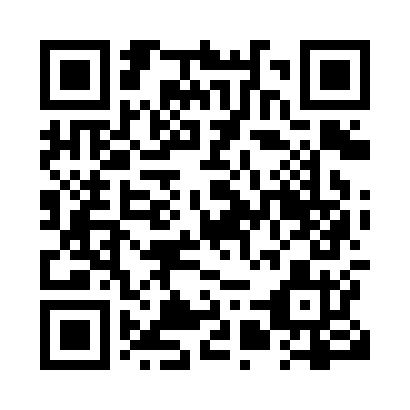 Prayer times for Jacola, Quebec, CanadaMon 1 Jul 2024 - Wed 31 Jul 2024High Latitude Method: Angle Based RulePrayer Calculation Method: Islamic Society of North AmericaAsar Calculation Method: HanafiPrayer times provided by https://www.salahtimes.comDateDayFajrSunriseDhuhrAsrMaghribIsha1Mon3:165:161:156:449:1511:152Tue3:165:161:156:449:1411:153Wed3:165:171:166:449:1411:154Thu3:175:181:166:439:1411:155Fri3:175:191:166:439:1311:146Sat3:185:191:166:439:1311:147Sun3:185:201:166:439:1211:148Mon3:195:211:166:439:1211:149Tue3:195:221:176:429:1111:1410Wed3:205:231:176:429:1011:1311Thu3:205:241:176:429:1011:1312Fri3:215:251:176:429:0911:1313Sat3:215:261:176:419:0811:1314Sun3:225:271:176:419:0711:1215Mon3:235:281:176:409:0611:1116Tue3:255:291:176:409:0611:0917Wed3:275:301:186:399:0511:0718Thu3:295:311:186:399:0411:0519Fri3:315:321:186:389:0311:0320Sat3:335:331:186:389:0211:0121Sun3:355:341:186:379:0110:5922Mon3:375:361:186:378:5910:5823Tue3:395:371:186:368:5810:5524Wed3:415:381:186:358:5710:5325Thu3:435:391:186:358:5610:5126Fri3:455:401:186:348:5510:4927Sat3:475:421:186:338:5310:4728Sun3:495:431:186:328:5210:4529Mon3:515:441:186:328:5110:4330Tue3:545:451:186:318:4910:4131Wed3:565:471:186:308:4810:38